                                  	Northern Arizona University                                 928-523-8773 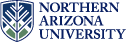               Disability Resources	                         PO Box 5633                                                fax 928-523-8747                                                                     	 Flagstaff, AZ 86011-5633 	     TTY 928-523-6906ATTENDANCE AGREEMENT FORMStudent Name:  	     Professor Name:  	E-mail or phone:       E-mail:  Student ID Number:  Course Name:          Course #:  Section #:  	      Dates/time of Course:  Classroom Attendance:	Exams and Quizzes:	Assignment Due Dates:	Instructor Notification:	